Publicado en  el 03/04/2014 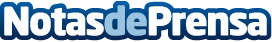 Bankia tiene preconcedidos 4.000 millones de euros en créditos a empresas, pymes y comercios Bankia se ha marcado como uno de sus objetivos estratégicos elevar su cuota de mercado en financiación a empresas. En este sentido, está haciendo especial hincapié en los créditos preconcedidos, de los que en este momento tiene a disposición de empresas, pymes y comercios un total de 4.000 millones de euros.Datos de contacto:BankiaNota de prensa publicada en: https://www.notasdeprensa.es/bankia-tiene-preconcedidos-4-000-millones-de_1 Categorias: Finanzas http://www.notasdeprensa.es